Milland Tennis Club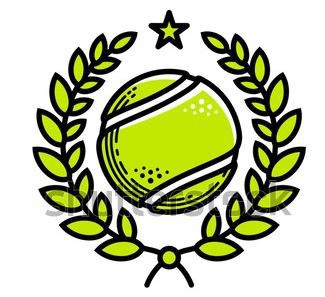                 Annual 2022 / 23 Membership Form (Membership from 1st April 2022 – 31st March 2023)Home Address:Payment OptionsBACS online	Account No:	58549684 (NatWest), Sort Code 60-10-14. Please add your name as a reference.Post:	Milland Tennis Club, c/o Rowans, Stedham, Midhurst GU29 0QJ or email to millandtennisclub@gmail.comTo encourage member interaction, we would like to send out emails to members displaying the email addresses of all that have joined the Club. If you would NOT like your email address to be displayed please tick hereFor any membership queries please contact Lizzie Robinson on 01730 814384 or 07778847945PriceTickNames,Email address & Age / Name of childrenFamily(children under 18 years)£70Single Adult£40Single Junior (10-18 yrs)£16Under 10’sFREE